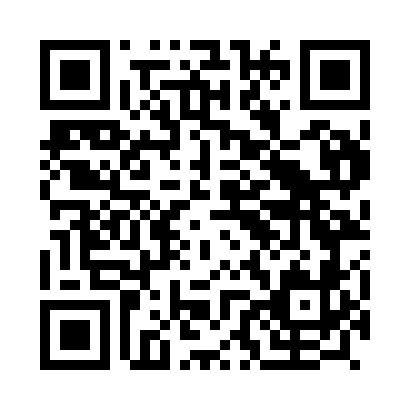 Prayer times for Olelas, PortugalWed 1 May 2024 - Fri 31 May 2024High Latitude Method: Angle Based RulePrayer Calculation Method: Muslim World LeagueAsar Calculation Method: HanafiPrayer times provided by https://www.salahtimes.comDateDayFajrSunriseDhuhrAsrMaghribIsha1Wed4:586:391:346:288:3010:052Thu4:566:381:346:288:3110:063Fri4:556:371:346:298:3210:084Sat4:536:361:346:308:3310:095Sun4:526:341:346:308:3410:106Mon4:506:331:346:318:3510:127Tue4:486:321:346:318:3610:138Wed4:476:311:346:328:3710:149Thu4:456:301:346:328:3810:1610Fri4:446:291:346:338:3810:1711Sat4:436:281:346:338:3910:1812Sun4:416:271:346:348:4010:2013Mon4:406:261:346:348:4110:2114Tue4:386:251:346:358:4210:2215Wed4:376:241:346:358:4310:2416Thu4:366:241:346:368:4410:2517Fri4:346:231:346:368:4510:2618Sat4:336:221:346:378:4610:2819Sun4:326:211:346:378:4710:2920Mon4:316:201:346:388:4710:3021Tue4:296:201:346:388:4810:3122Wed4:286:191:346:398:4910:3323Thu4:276:181:346:398:5010:3424Fri4:266:181:346:408:5110:3525Sat4:256:171:346:408:5210:3626Sun4:246:171:346:408:5210:3727Mon4:236:161:346:418:5310:3928Tue4:226:151:356:418:5410:4029Wed4:216:151:356:428:5510:4130Thu4:206:151:356:428:5510:4231Fri4:206:141:356:438:5610:43